The City School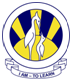 North Nazimabad Boys CampusICT – Objective worksheetCLASS – 8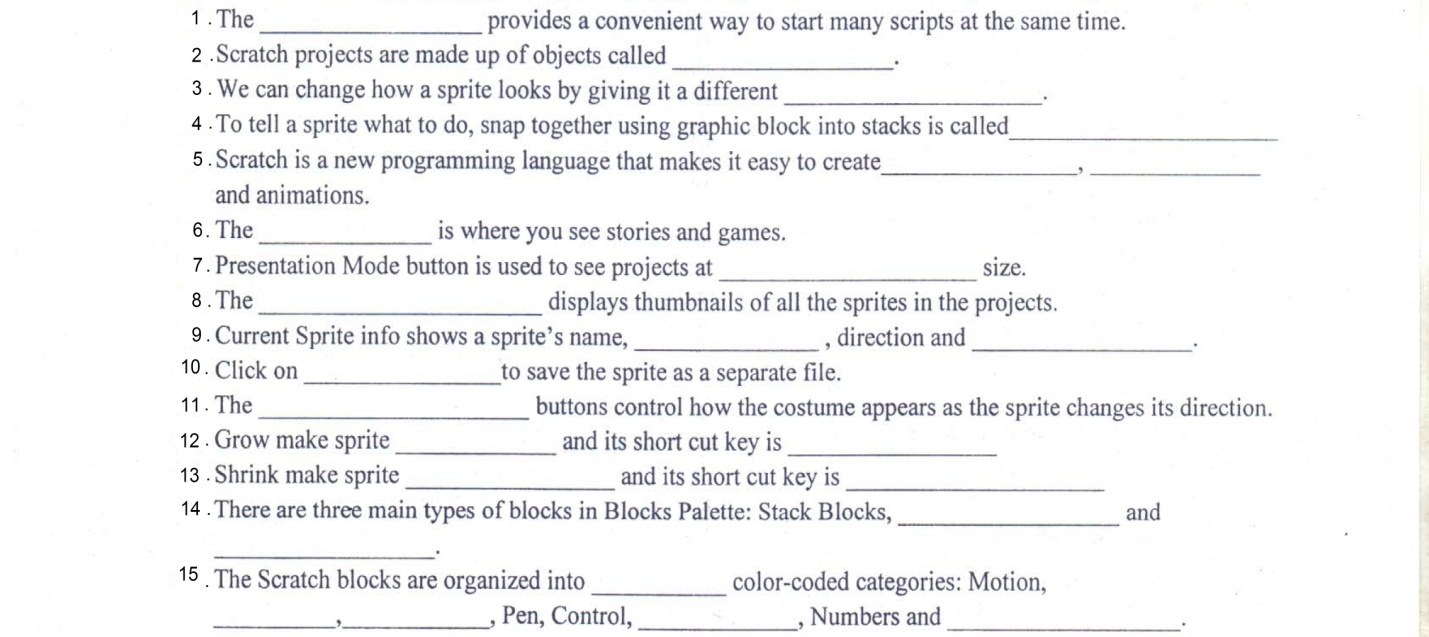 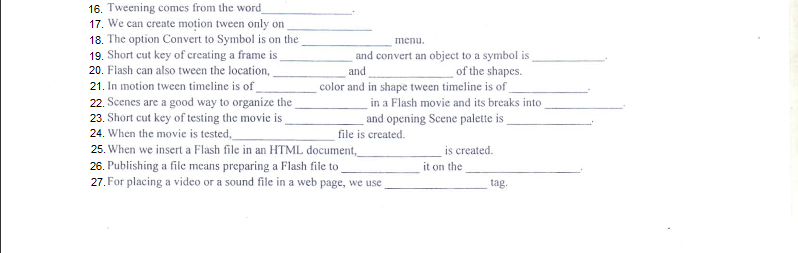 